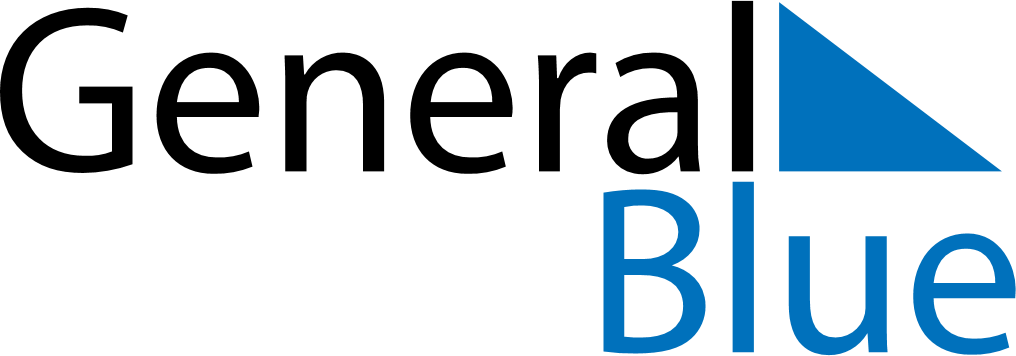 March 2020March 2020March 2020BruneiBruneiSundayMondayTuesdayWednesdayThursdayFridaySaturday12345678910111213141516171819202122232425262728Laylat al-Mi’raj293031Armed Forces Day